Заявка на участие в исследования Роскачества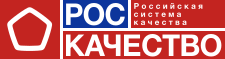 КатегорияНаименование юр.лицаНазвание маркиСайтТелефонE-mailКонтактное лицо (Имя)Телефон контактного лицаE-mail контактного лица